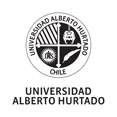 Carrera de SociologíaSegundo semestreDescripción actividad curricularA través de este curso, se revisarán las principales fuentes de datos nacionales e internacionales, sus metodologías y potencialidades para la construcción de indicadores sociales.Como curso de formación del ciclo profesionalizante, busca dotar a los estudiantes de conocimientos sólidos en concordancia con lo plasmado el perfil de egreso en los ítem 2, 3 y 4.Propósitos de aprendizaje Se espera que al término del curso los alumnos sean capaces de:Identificar los principales repositorios de bases de datos a nivel nacional e internacionalIdentificar las principales características metodológicas de estos repositoriosConstruir indicadores sociales a partir de estos repositorios.Contenidos¿Dónde encontrar bases sociales?Identificación de los principales repositorios de datos a nivel internacional: ISSP, WVS, CEPAL, OIT, entre otras.Características de los datos, visualizacionesProblemas y preguntas que se pueden responder con bases de datos internacionalesPrincipales encuestas en ChileCASEN, ENE y Nueva ENE, Encuesta Nacional de Protección Social, Encuesta Nacional de Seguridad Urbana, Encuesta Nacional de SaludRevisión de Metodologías Ponderaciones y representatividad de encuestas: aproximaciones al muestreo y trabajo de campoConstrucción de series temporalesEl CENSOAproximaciones metodológicas a la construcción del cuestionario censal y el trabajo de campoAproximaciones al uso de REDATAMInformación a nivel de hogar y a nivel de individuoGeorreferenciación de información censalConstrucción de Indicadores SocialesCálculo de tasasEmpleo y DesempleoVictimizaciónPobreza y pobreza multidimensionalNivel SocioeconómicoFuentes secundarias en el análisis cualitativoFuentes cualitativa en análisis de datosAnálisis de archivoscronograma de actividadesEste ítem se actualizará de acuerdo a cada versión del curso.MetodologíaPuede modificarseEl curso se desarrollará mediante clases presenciales, en las que se desarrollarán los contenidos teóricos y la formulación estadística de los métodos de análisis.Adicionalmente, se complementarán estas evaluaciones con exposiciones por parte de los alumnos, ejercicios en clases y ayudantías.Evaluación de aprendizajesEl curso tendrá las siguientes evaluaciones: (puede modificarse si así fuere necesario)Recursos PedagógicosBibliografía Básica (puede modificarse)Scribano, A. y De Sena, A. (2009). “Las segundas partes sí pueden ser mejores: Algunas Reflexiones sobre el uso de datos secundarios en la investigación cualitativa”. Sociologías, (11)22.GUEVARA, J.A. (1992): «Esquema metodológico para el diseño e implementación de un sistema de información geográfico», en Actas V Coloquio de Geografía Cuantitativa. Asociación de Geógrafos Españoles (AGE), Zaragoza, pp. 21-30.Denis, A., Gallegos, F., & Sanhueza, C. (2010). Pobreza multidimensional en Chile: 1990-2009. Documento de Trabajo, ILADES/Universidad Alberto Hurtado.Bibliografía Complementaria (puede modificarse)Landerretche Gacitúa, O. (2011). La evolución del empleo en chile 1990-2010: un recálculo. Política. Revista de Ciencia Política, 49(2), pp. 33-56. doi:10.5354/0716-1077.2011.17273 Bravo, D.; Larrañaga, O.; Millán, I.; Ruiz, M.;  Zamorano, F. (2013) Comisión externa revisora del CENSO 2012, informe final. En http://www.ine.cl/docs/default-source/censos/comisiones-investigadoras-censo-2012/comision-nacional/informe-completo.pdf?sfvrsn=4Nombre de la actividad curricular: Sistemas de Información SocialSistemas de Información SocialProfesor: Código: Créditos: 1010Carácter: ObligatorioObligatorioTipo: CursoCursoPrerrequisitos: Seminario de gradoSeminario de gradoHoras cronológicas de dedicaciónDocencia directa: 3 horas semanalesTrabajo autónomo: 7 horas semanalesFechaActividadContenido%Trabajo 1  Se trabajará con problemas sociales y su aplicación empírica en alguna de las bases de datos seleccionadas, además de la construcción de indicadores sociales30%Trabajo 2Se trabajará con problemas sociales y su aplicación empírica en alguna de las bases de datos seleccionadas, además de la construcción de indicadores sociales.30%Informe Final Contenido general del curso40%Total Total Total 100%